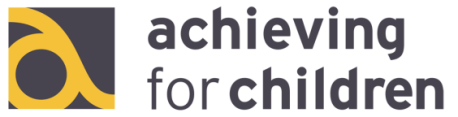 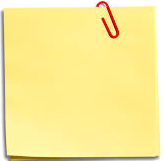 I am someone who… This worksheet can support self-reflection. Think carefully about yourself and have a go at completing the sentences below:My Goal Ladder:The goal I want to reach is: …………………………………………………………………………………………On the ladder below write down the different steps you can take to gradually build up to reaching your goal